İKÂMET ETTİĞİ ÜLKEYLE BİRLİKTE ORUÇ TUTMAKالصوم مع الدولة التي تقيم فيهاباللغة التركية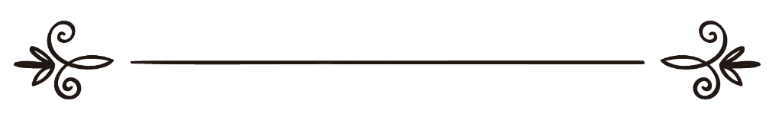 Abdulaziz b. Bazاسم المؤلفعبد العزيز بن بازÇevirenMuhammed Şahinترجمةمحمد شاهينGözden GeçirenAli Rıza Şahinمراجعةعلي رضا شاهينSoru: Örneğin Suudi Arabistan gibi, İslâm ülkelerinden birisinde Ramazan ayının girdiği sâbit olur ve bu da ilan edilir, fakat benim ikâmet ettiğim ülkede Ramazan ayının girdiği ilan edilmezse, hüküm ne olur? Hilalin sadece Suudi Arabistan’da görüldüğü sâbit olmasıyla oruca başlayacak mıyız? Yoksa bulunduğumuz ülkede Ramazan ayının girdiği ilan edildiği zaman o ülke halkıyla oruca başlayıp onlarla birlikte mi bayram yapmalıyız?Aynı şekilde iki ülkede Şevval ayının girmesi yani bayram günü farklı olduğu zaman hüküm ne olur?Cevap: Bir müslümanın, ikâmet ettiği ülke halkıyla birlikte oruç tutması ve onlarla birlikte bayram yapması gerekir. Çünkü Nebi -sallallahu aleyhi ve sellem- bu konuda şöyle buyurmuştur:(( اَلصَّوْمُ يَوْمَ تَصُومُونَ، وَالْفِطْرُ يَوْمَ تُفْطِرُونَ، وَاْلأَضْحَى يَوْمَ تُضَحُّونَ.)) [ رواه أبو داود والترمذي]"Oruç, birlikte oruç tuttuğunuz, bayram, birlikte bayram ettiğiniz ve kurban da birlikte kurban kestiğiniz gündedir." Başarı Allah’tandır. 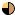 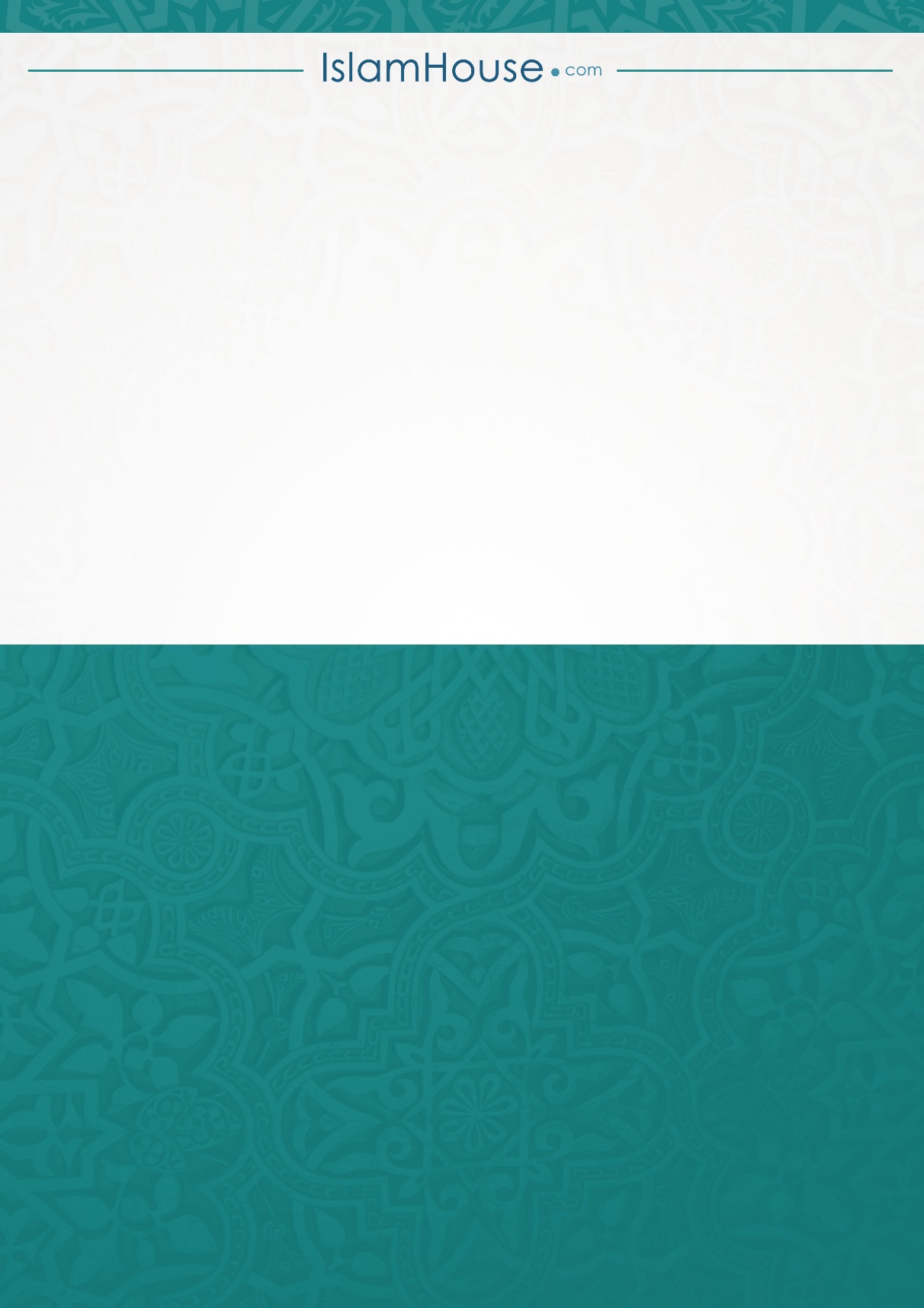 